                                                                                         Register Number: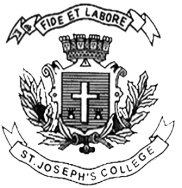                                                 DATEST. JOSEPH’S COLLEGE (AUTONOMOUS), BENGALURU-27CBCS- IV SEMESTERSMESTER EXAMINATION – APRIL 2022(Examination conducted in July-August 2022)BC OE 4118 – Entrepreneurial DevelopmentTime: 1 ½ Hours                                                                                                    Max Marks: 35Section-AAnswer any five of the following questions. Each question carries 1 mark. (5x1 =5 marks) Define Entrepreneurship. List out any four common pitfalls of business plan.Who are drone entrepreneurs?Give any two examples of women entrepreneurs in real life.Mention any two functions of IDBI.Give the meaning of commercial banks. Mention any two challenges of entrepreneurs.Section- BAnswer any one question carrying 5 marks. (1X5=5 marks) Write a short note on AWAKE.Explain the importance of business plan.                                                                     Section- CAnswer any one question carrying 10 marks. (1x10=10 marks)   Discuss the ways through which entrepreneurs contribute towards the growth and development of the Indian economy.  Write short notes on PM MUDRA yojana and KVIC. (5+5)Section- DAnswer the following compulsory question carrying 15 marks. (1x15=15 marks)  Explain a business plan and highlight the major aspects of a business plan.BCOE4118-A-22